     診斷書申請流程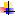 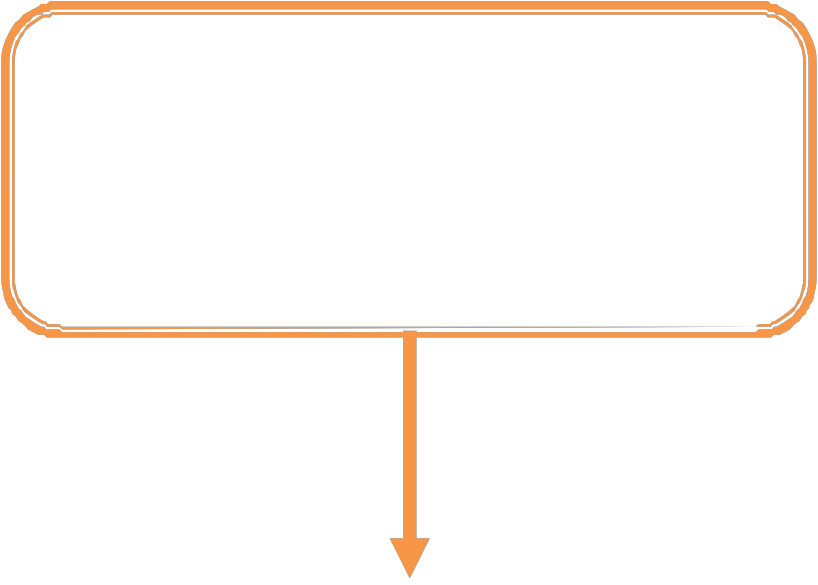 至掛號櫃台抽號碼牌申請診斷證明書1.有已開立之診斷證明書且無修正內容需求，則直接由櫃檯列印並繳 費。2.未曾開立之診斷證明書或有修正內容需求，則須掛號，由醫師重新開立。本人申請：請攜帶身分證及健保卡正本。代理人申請：請攜帶委託書、申請人及被委託人的身分證及健保 卡正本。